DISGWYLIR EICH BOD WEDI TRAFOD YR ADRODDIAD DIOGELU HWN GYDA’R UNIGOLYN NEU EI EIRIOLWR AC WEDI EI WNEUD YN YMWYBODOL EICH BOD AM ADRODD EICH PRYDERON I’R GWASANAETHAU GOFAL CYMDEITHASOL I OEDOLION.  OS NAD YDYCH WEDI GWNEUD HYN, NODWCH PAM:3. Gwybodaeth am yr Unigolyn(ion) yr honnir iddynt fod yn gyfrifol am y cam-drin:Sylwer: Os oes mwy nag un tramgwyddwr honedig wedi’i nodi, rhowch fanylion yn Adran 7.4. Gwybodaeth am yr unigolyn(ion) a oedd yn dyst i’r digwyddiad(au):Sylwer: Os oes mwy nag un unigolyn wedi bod yn dyst i’r digwyddiad(au), rhowch fanylion yn Adran 7. 5. Gwybodaeth am yr unigolyn a adroddodd ei bryderon gyntaf:6. Cwblhawyd y ffurflen hon gan:7. Gwybodaeth Ychwanegol 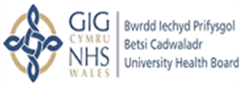 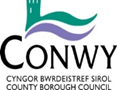 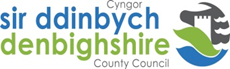 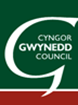 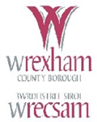 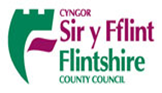 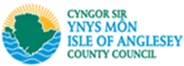 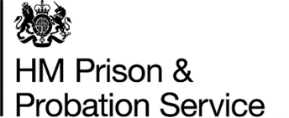    Adroddiad Diogelu Oedolion Gogledd Cymru 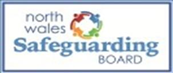 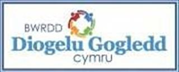 Defnyddir y ffurflen hon pan mae achos rhesymol dros amau bod unigolyn yn Oedolyn mewn Perygl; Disgrifir “Oedolyn mewn Perygl”, fel oedolyn sydd:  Yn dioddef, neu mewn perygl o, gamdriniaeth neu esgeulustod   Angen gofal a chymorth (boed yr awdurdod lleol yn cyfarch yr  anghenion hynny ai peidio) ac  O ganlyniad i'r anghenion hynny, ni all amddiffyn ei hun yn erbyn camdriniaeth neu esgeulustod     neu'r perygl ohono.    Adroddiad Diogelu Oedolion Gogledd Cymru Defnyddir y ffurflen hon pan mae achos rhesymol dros amau bod unigolyn yn Oedolyn mewn Perygl; Disgrifir “Oedolyn mewn Perygl”, fel oedolyn sydd:  Yn dioddef, neu mewn perygl o, gamdriniaeth neu esgeulustod   Angen gofal a chymorth (boed yr awdurdod lleol yn cyfarch yr  anghenion hynny ai peidio) ac  O ganlyniad i'r anghenion hynny, ni all amddiffyn ei hun yn erbyn camdriniaeth neu esgeulustod     neu'r perygl ohono.    Adroddiad Diogelu Oedolion Gogledd Cymru Defnyddir y ffurflen hon pan mae achos rhesymol dros amau bod unigolyn yn Oedolyn mewn Perygl; Disgrifir “Oedolyn mewn Perygl”, fel oedolyn sydd:  Yn dioddef, neu mewn perygl o, gamdriniaeth neu esgeulustod   Angen gofal a chymorth (boed yr awdurdod lleol yn cyfarch yr  anghenion hynny ai peidio) ac  O ganlyniad i'r anghenion hynny, ni all amddiffyn ei hun yn erbyn camdriniaeth neu esgeulustod     neu'r perygl ohono. Dyddiad Cwblhau ac Anfon y Ffurflen: Dyddiad(au) y Digwyddiad(au) os ydych yn ymwybodol ohonynt: : Dyddiad(au) y Digwyddiad(au) os ydych yn ymwybodol ohonynt: : Enw'r Unigolyn:	Dyddiad(au) y Digwyddiad(au) os ydych yn ymwybodol ohonynt: : Dyddiad(au) y Digwyddiad(au) os ydych yn ymwybodol ohonynt: : Dyddiad Geni:  Rhyw: Gwryw 	 Benyw 	 Rhyw: Gwryw 	 Benyw 	Cyfeiriad Presennol yr Unigolyn (nodwch gyfeiriad parhaol hefyd): Os yn briodol, caiff y lleoliad ei ariannu gan: A oes unrhyw oedolyn/ plentyn arall mewn perygl yn byw yn yr eiddo?Oes  Nac Oes Os Oes, pa gamau gweithredu sydd wedi cael eu cymryd: :A oes unrhyw oedolyn/ plentyn arall mewn perygl yn byw yn yr eiddo?Oes  Nac Oes Os Oes, pa gamau gweithredu sydd wedi cael eu cymryd: :Rhif Ffôn: Prif Grŵp Cleientiaid:  Prif Grŵp Cleientiaid:  Statws priodasol: Prif Grŵp Cleientiaid:  Prif Grŵp Cleientiaid:  Ethnigrwydd: Prif Grŵp Cleientiaid:  Prif Grŵp Cleientiaid:  Dewis Iaith: Prif Grŵp Cleientiaid:  Prif Grŵp Cleientiaid:  E-bost:Prif Grŵp Cleientiaid:  Prif Grŵp Cleientiaid:  A oes angen Cyfieithydd ar y Pryd? Oes  Nac Oes Os Oes, rhowch fanylion:Prif Grŵp Cleientiaid:  Prif Grŵp Cleientiaid:  Perthynas Agosaf:      Perthynas:	     Cyfeiriad:      Rhif ffôn:	     Perthynas Agosaf:      Perthynas:	     Cyfeiriad:      Rhif ffôn:	     Manylion Meddyg Teulu:      Enw’r Meddyg Teulu:      Cyfeiriad Meddygfa:      Rhif ffôn:      Gwybodaeth am yr unigolyn y credir ei fod mewn peryglGwybodaeth am yr unigolyn y credir ei fod mewn peryglGwybodaeth am yr unigolyn y credir ei fod mewn peryglYdi’r unigolyn yn ymwybodol o’r ymchwiliad?    Ydi  	   Nac ydi   Os Nac ydi, pam?Ydi’r unigolyn yn ymwybodol o’r ymchwiliad?    Ydi  	   Nac ydi   Os Nac ydi, pam?Ydi’r unigolyn yn ymwybodol o’r ymchwiliad?    Ydi  	   Nac ydi   Os Nac ydi, pam?Ydi’r unigolyn wedi cydsynio i’r ymchwiliad?  Ydi 	 Nac ydi Os Nac ydi, pam bod y cyfeiriwr yn parhau gyda’r ymchwiliad?Ydi’r unigolyn wedi cydsynio i’r ymchwiliad?  Ydi 	 Nac ydi Os Nac ydi, pam bod y cyfeiriwr yn parhau gyda’r ymchwiliad?Ydi’r unigolyn wedi cydsynio i’r ymchwiliad?  Ydi 	 Nac ydi Os Nac ydi, pam bod y cyfeiriwr yn parhau gyda’r ymchwiliad?A oes unrhyw dystiolaeth i awgrymu nad oes gan yr unigolyn y galluedd meddyliol i gydsynio/deall y pryderon a/neu’r broses?   Oes 	  Nac oes Os Oes, a oes eiriolwr wedi cael ei hysbysu?  Oes 	  Nac oes Os Nac oes, pam?A oes unrhyw dystiolaeth i awgrymu nad oes gan yr unigolyn y galluedd meddyliol i gydsynio/deall y pryderon a/neu’r broses?   Oes 	  Nac oes Os Oes, a oes eiriolwr wedi cael ei hysbysu?  Oes 	  Nac oes Os Nac oes, pam?A oes unrhyw dystiolaeth i awgrymu nad oes gan yr unigolyn y galluedd meddyliol i gydsynio/deall y pryderon a/neu’r broses?   Oes 	  Nac oes Os Oes, a oes eiriolwr wedi cael ei hysbysu?  Oes 	  Nac oes Os Nac oes, pam?Manylion aelod o'r teulu agos/pell neu ffrind neu eiriolwr (os yn berthnasol):Manylion aelod o'r teulu agos/pell neu ffrind neu eiriolwr (os yn berthnasol):Manylion aelod o'r teulu agos/pell neu ffrind neu eiriolwr (os yn berthnasol):2 Gwybodaeth am y cam-drin honedig2 Gwybodaeth am y cam-drin honedigMath o Gam-drin Honedig (ticiwch y blychau perthnasol)Math o Gam-drin Honedig (ticiwch y blychau perthnasol)Disgrifiwch y cam-drin neu’r esgeulustod honedig: (map corff)Disgrifiwch y cam-drin neu’r esgeulustod honedig: (map corff)Ers pryd mae’r cam-drin honedig wedi bod yn digwydd?Yn lle ddigwyddodd y cam-drin honedig?Pryd ddigwyddodd y cam-drin honedig?Pryd ddigwyddodd y cam-drin honedig?Pa mor aml ac i ba raddau y mae’r cam-drin wedi bod yn digwydd?Pa mor aml ac i ba raddau y mae’r cam-drin wedi bod yn digwydd?Beth yw eich barn chi am yr effaith y mae’r cam-drin yn ei gael ar yr unigolyn?Beth yw eich barn chi am yr effaith y mae’r cam-drin yn ei gael ar yr unigolyn?Pa gamau gweithredu sydd wedi eu cymryd er mwyn diogelu/ amddiffyn yr unigolyn a gan bwy? (Cofiwch gynnwys sut y caiff y risg ei reoli, pwy arall sydd wedi cael eu hysbysu – gan gynnwys asiantaethau statudol, meddyg teulu, Yr Heddlu ac ati);Pa gamau gweithredu sydd wedi eu cymryd er mwyn diogelu/ amddiffyn yr unigolyn a gan bwy? (Cofiwch gynnwys sut y caiff y risg ei reoli, pwy arall sydd wedi cael eu hysbysu – gan gynnwys asiantaethau statudol, meddyg teulu, Yr Heddlu ac ati);Amlygwch unrhyw anafiadau corfforol yma.Beth yw barn, dymuniadau a theimladau’r unigolyn tuag at y Pryder Diogelu? (I gynnwys unrhyw gamau gweithredu y maent wedi'u cymryd neu'n debygol o'u cymryd):Nid yw’n hysbys ar hyn o bryd. Nid yw’n hysbys ar hyn o bryd. Enw:	 Cyfeiriad: Rhif Ffôn:Dyddiad Geni:	Oedran: Perthynas i’r Dioddefwr Honedig: Ydi’r gallu ganddynt i ddeall eu gweithredoedd?Ydi  Nac Ydi  Ddim yn gwybod Ydi’r gallu ganddynt i ddeall eu gweithredoedd?Ydi  Nac Ydi  Ddim yn gwybod Cyflogwr: (os yn weithiwr cyflogedig)Cyflogwr: (os yn weithiwr cyflogedig)Ydi’r tramgwyddwr honedig yn darparu Gofal a Chefnogaeth ar gyfer yr unigolyn?Ydi  Nac Ydi  Ddim yn gwybod Ydi’r tramgwyddwr honedig yn darparu Gofal a Chefnogaeth ar gyfer yr unigolyn?Ydi  Nac Ydi  Ddim yn gwybod Oes gan y tramgwyddwr honedig anghenion gofal a chefnogaeth?   Oes  Nac Oes  Ddim yn gwybod Oes gan y tramgwyddwr honedig anghenion gofal a chefnogaeth?   Oes  Nac Oes  Ddim yn gwybod Yw’r tramgwyddwr honedig yn ymwybodol o’r cyfeiriad? Ydi  Nac Ydi  Ddim yn gwybod Yw’r tramgwyddwr honedig yn ymwybodol o’r cyfeiriad? Ydi  Nac Ydi  Ddim yn gwybod Enw: Cyfeiriad: Rhif Ffôn:Perthynas i’r Dioddefwr (os yn berthnasol): Enw:       Cyfeiriad:      Rhif Ffôn:      Swydd/ Perthynas:      Dyddiad/ Amser yr adroddwyd am y digwyddiad:      Ydi’r cyfeiriwr yn dymuno aros yn ddi-enw?        Ydi		Nac ydi Os Ydi, nodwch pam:      Ydi’r cyfeiriwr yn dymuno aros yn ddi-enw?        Ydi		Nac ydi Os Ydi, nodwch pam:      Enw: Amser/Dyddiad cwblhau: Asiantaeth/ Cwmni: Teitl swydd: Rhif ffôn: Cyfeiriad E-bost:Lle bo’n briodol, manylion y rheolwr atebol sy’n cydlofnodi: Lle bo’n briodol, manylion y rheolwr atebol sy’n cydlofnodi: Enw: Teitl swydd:  Amser/ Dyddiad Cydlofnodi: Cyfeiriad E-bost:Anfonwch y ffurflen hon er sylw BRYS i UN o’r canlynol:Tîm Mynediad Cwsmer Conwy  	                             llesiant@conwy.gov.ukTîm Ymateb Cychwynnol Wrecsam  	                  irt@wrexham.gov.uk Tîm Cyswllt Cyntaf, Sir y Fflint 	                             ssduty@flintshire.gov.ukTîm Cynghori ac Asesu Oedolion Gwynedd              cynghoriasesuoedolion@gwynedd.llyw.cymru Pwynt Mynediad Sengl Sir Ddinbych                         spoa@sirddinbych.gov.uk Ynys Môn – Tim ar Ddyletswydd Gwasanaethau Oedolion                                                                     asduty@ynysmon.gov.ukBwrdd Iechyd Prifysgol Betsi Cadwaladr                    BCU.AdultSafeguarding@wales.nhs.uk Dyddiad cadarnhau: Mawrth 2017Dyddiad cadarnhau: Mawrth 2017Dyddiad cadarnhau: Mawrth 2017Dyddiad cadarnhau: Mawrth 2017Dyddiad cadarnhau: Mawrth 2017Dyddiad cadarnhau: Mawrth 2017Dyddiad Adolygu:  30 Mawrth 2018Dyddiad Adolygu:  30 Mawrth 2018Dyddiad Adolygu:  30 Mawrth 2018Dyddiad Adolygu:  30 Mawrth 2018Dyddiad Adolygu:  30 Mawrth 2018Dyddiad Adolygu:  30 Mawrth 2018FersiwnDyddiad Cwblhau YmgynghoriadDisgrifiad o’r Rheswm am NewidAwdurAwdurdodiadDyddiad  Dosbarthu